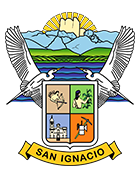 DOCUMENTO PE-1MODELO DE CARTA COMPROMISO DE LA PROPOSICIÓN(ESTE MODELO DEBERÁ ELABORARSE EN PAPEL MEMBRETADO DEL LICITANTE)(LUGAR Y FECHA)NOMBRE Y CARGO DE QUIÉN SUSCRIBE LA CONVOCATORIA: P R E S E N T E .Me refiero al Concurso de Licitación Pública Estatal No. 	de fecha 	, para participar en el Concurso No. 	, Relativo a los trabajos de:  			Sobre el particular, el suscrito 	en mi calidad de 	, manifiesto a usted lo siguiente:1.- Declaro bajo protesta de decir verdad que  nuestra  empresa  no  se  encuentra  dentro  de ninguno de los supuestos comprendidos en el artículo 72, 101 y 102 de la Ley de Obras Públicas y Servicios relacionados con las mismas del Estado de Sinaloa.2.- La empresa que represento, propone realizar los trabajos a los que se refiere al concurso, de acuerdo con el proyecto y especificaciones que me fueron proporcionados y con los precios unitarios cuyos montos aparecen en la relación que forma parte de los anexos de esta proposición.3.- Declaro que hemos leído, analizado y considerado al detalle las Bases, las normas y especificaciones de construcción, generales o particulares correspondientes y demás documentación, que nos fue proporcionada por esa Secretaría.4.- Que hemos visitado y examinado con detenimiento el sitio de las obras para observar las peculiaridades del terreno y prever las posibles contingencias que llegaren a presentarse durante el desarrollo de las obras.5.- Que también hemos leído detalladamente el modelo del contrato de obra que nos fue proporcionado, del que manifestamos estar de acuerdo con su contenido y que se ha tomado en consideración al formular el programa de ejecución y los precios unitario que proponemos.6.- Que hemos formulado cuidadosamente todos y cada uno de los precios unitarios que nos solicitaron, tomando en consideración circunstancias tales como tipo de terreno, lluvias, accesibilidad de la obra y otros factores que pudieran influir sobre ellos. Dichos precios se expresan en moneda nacional e incluyen todos los cargos directos, indirectos, financiamiento, utilidad y cargos adicionales.7.- Que si en el concurso resultamos favorecidos con el fallo, nos comprometemos a formalizar y firmar el contrato respectivo en la fecha fijada en las Bases.8.-  Que  nuestro  responsable  técnico  será  el SR. 		 con   cédula profesional  No. 	, expedida por la Dirección General de Profesionales de la S.E.P.9.-   Con base en lo anterior, se integra esta proposición con los documentos descritos en las    Bases, que se encuentran dentro de los dos sobres cerrados de manera inviolable, que se entregan a la Secretaría de Obras Públicas.10.- Que se conoce la Ley de Obras Públicas y Servicios Relacionados con las Mismas y su Reglamento; Ley de Adquisiciones, Arrendamientos y Servicios del Sector Público; Ley de Obras Públicas y Servicios Relacionadas con las Mismas del Estado de Sinaloa y su Reglamento; Ley de Adquisiciones y Administración de Bienes Muebles del Estado de Sinaloa, así como las disposiciones administrativas expedidas en la materia, en todo lo que no se oponga a la Ley, aceptándose en lo conducente a la invitación correspondiente y demás actos que de ella se deriven.11.- Nuestra proposición se presenta con  un  importe  total  de:  $  -  -  -  -  -  -  -  -  -  -  -  -  -  -  - (CON LETRA) ======= con I.V.A. incluido, cuyo desglose y resumen aparecen en el “Catálogo de Conceptos” del anexo PE-03, siendo el plazo de ejecución de 	días naturales contados a partir del aviso de iniciación de los trabajos de la Secretaría dé por escrito al LICITANTE. Así mismo, tomamos conocimiento de que las cantidades de obra son aproximadas, por lo que cualquier aumento o disminución de las mismas, no obliga a la Secretaría a pagar diferentes precios unitarios o compensación alguna.12.- En caso de que el Director General de la empresa no entregue personalmente  las  proposiciones, lo hará un apoderado nuestro, quien exhibirá una carta poder simple en papel membretado, firmada por el representante legal, y con identificación original vigente y copia que lo acredite como tal. La persona que asista a los actos de aperturas en nuestra representación, se identificará debidamente.13.- Quedamos entendidos, que la entidad verificará que las proposiciones recibidas en el acto de apertura, incluyan la información, documentos y requisitos solicitados en las bases, procediendo a desechar la propuesta cuando se advierte la falla de alguno de ellos o que algún rubro en lo individual esté incompleto.14.- Así mismo, comunico a usted que en caso de otorgarse el contrato respectivo a mi  representada, el que suscribe está facultado para signarlo como lo consta en el instrumento notarial No. 	de fecha 	de 		de 	, otorgado ante el Lic. 		Notario Público No. 	de fecha 		.A T E N T A M E N T ENOMBRE  DE LA EMPRESANOMBRE Y FIRMA DEL REPRESENTANTE LEGALDOCUMENTO PE-2 GARANTÍA DE SERIEDADPARA ASEGURAR LA SERIEDAD DE LA PROPOSICIÓN, EL LICITANTE DEBERÁ ENTREGAR UN CHEQUE CRUZADO DE CUALQUIER INSTITUCIÓN DE CRÉDITO.CHEQUE CRUZADODE CUALQUIER INSTITUCIÓN DE CRÉDITONo. 		DE FECHA   	CONSTITUIDO,	EMITIDO	O	EXPEDIDO	(SEGÚN	EL	CASO),	POR 	POR	UN VALOR DE - - - - - - - - - - - - - - - - - - - - - - - - - - - - - - - - - --$ 	A FAVOR DE LA (TESORERIA MUNICIPAL), DE CONFORMIDAD A LO ESTABLECIDO EN EL CONCURSO RESPECTIVO, CUYO DOCUMENTO SE ANEXA Y QUEDA RETENIDO POR LA DIRECCION DE OBRAS Y SERVICIOS PUBLICOS MUNICIPALES.EL DOCUMENTO QUE AMPARA LA GARANTÍA, CUMPLE CON EL PROCEDIMIENTO INDICADO EN LAS INSTRUCCIONES A LOS LICITANTES EN REFERENCIA, TANTO EN SU FORMA COMO EN SU MONTO.ANEXAR LA GARANTÍADEBERÁ PRESENTAR EL PRESENTE ESCRITO EN HOJA MEMBRETADADOCUMENTO PE-3RESUMEN DE PARTIDASY CATALOGO DE CONCEPTOSNota: Se permite presentar el Catalogo de Conceptos y su respectivo Resumen de Partidas en papelería membretada de la compañía.U.M.A. = 89.62SALARIOPREST.PE-6 TABLA DE CÁLCULO DEL FACTOR DE SALARIO REALLEY I.M.S.S.	LEYINFONAVITTOTAL DEFACTORCLAVE	CATEGORÍATABULADO (Sn)SALARIOBASE DEART.	ART.	ART. 106	ART.	ART.	ART. 168	ART.CUOTASCUOTAS$(Ps) EN FRACCIÓN DECIMALSALARIO REAL (Fsr)EJEMPLO: SOLAMENTE ILUSTRATIVOSE ANOTARA EL COSTO REAL QUE PREVALEZCA EN LA ZONA PARA CADA CATEGORÍAEL 7.5888% COMO MÁXIMO	SOBRE SALARIO BASE DE COTIZACIÓN SEGÚN LEY IMSS.EL	1.10% SOBRE LA DIF. 3SMGDFEL 1.75% SOBRE SALARIO BASE DE COTIZACIÓN SEGÚN LEY DEL IMSS	PARA SALARIOS MAYORES		AL MÍNIMOEL	1.00% SOBRE SALARIO BASE DE COTIZACIÓN SEGÚN		LEY DEL IMSSEL 5% SOBRE SALARIO BASE DE COTIZACIÓN SEGÚN	LEY INFONAVITRESULTADO	DEAPLICAR	LA FORMULA INDICADA EN EL DOCUMENTO PE- 05.SE ANOTARA EL Nº O CLAVE	ASIGNADA CORRESPONDIENTESE ENLISTARAN TODAS	LAS CATEGORÍAS DE PERSONAL DE MANO DE OBRA,EL FACTOR POR PRESTACIONES DE LA LEY FEDERAL DEL TRABAJO (DE DOCUMENTO PT-11.TP/DICALSE OBTIENE DE MULTIPLICAR ELEL 1.05% SOBRE SALARIO BASE DE COTIZACIÓN SEGÚN LEY DEL IMSS	PARA SALARIOS MAYORES		AL MÍNIMOEL 20.40% SOBRE SALARIO MÍNIMO DEL DF.EL 0.70% SOBRE SALARIO BASE DE COTIZACIÓN SEGÚN LEY IMSS PARA SALARIOS MAYORES	AL MÍNIMOEL	2.00% SOBRE SALARIO BASE DE COTIZACIÓN SEGÚN		LEY DEL IMSSEL 3.15% SOBRE SALARIO BASE DE COTIZACIÓN SEGÚN LEY DEL IMSS	PARA SALARIOS MAYORES		AL MÍNIMO.SUMA	DECUOTAS     DELIMSS	EINFONAVITFRACCIÓN DECIMAL      DEDIVIDIR	ELTOTAL	DE CUOTAS ENTRE	EL SALARIO BASE DE COTIZACIÓN, EL RESULTADO DE	LAFORMULA SE APLICA	ENINCLUYENDO OPERADORES DE LA MAQUINARIAAUN	CUANDO ESTOS SE HAYAN INCLUIDO EN LOS COSTOS HORARIOSSALARIOTABULADO POR LAS PRESTACIONES DE LA L.F.T.EN CASO DE TENER VARIACIÓN CON LA PRIMA DE RIESGO DEL TRABAJO, DEBERÁ PRESENTAR COPIA DE LA MODIFICACIÓN PRESENTADA ANTE EL I.M.S.S.DOCUMENTOEQUIPO No.	DESCRIPCIÓN DEL EQUIPODATOS GENERALES:TIPO DE COMBUSTIBLE :	 	GASOLINA	 	DIESEL	 	OTRO    	( Pm )   PRECIO DE LA MÁQUINA	$	( HP )	POTENCIA NOMINAL	HP( Pn )   VALOR DE LAS LLANTAS	$	( Fo )	FACTOR DE OPERACIÓN( Pa)   VALOR DE EQUIP. ACC. O/Y PZAS. ESP.	$	( HPop )   POTENCIA DE OPERACIÓN ( HP x Fo )	HP( Vm)   VALOR DE LA MÁQUINA			$	( Gh )	CANTIDAD DE COMBUSTIBLE			LITROS/ HR. ( Vr )   VALOR DE RESCATE	 Vm	$	( Pc )	PRECIO DEL COMBUSTIBLE	 		LITRO( Ve )  VIDA ECONÓMICA	HORAS	(  C )	CAPACIDAD DEL CARTER	LITROS(Ed)    EDAD	AÑOS	(  t )	HORAS ENTRE CAMBIO DE LUBRICANTE	HORAS( IC )  INDICADOR ECONÓMICO	( Ah )	CANTIDAD DE LUBRICANTE	LITROS/HR.(  i  )    TASA DE INTERES ANUAL	( Pa )	COSTO DEL LUBRICANTE	LITRO( Hea )   HORAS EFECTIVAS POR AÑO	HORAS	( Vn )	VIDA DE LAS LLANTAS	HORAS (  IES)    INDICADOR ESPECIFICO SEGUROS		(  Va  )     VIDA DEL EQUIP. ACC. Y/O PZAS. ESP.	HORAS(  s  )    PRIMA ANUAL PROMEDIO			(  Ht  )       HORAS EFECTIVAS POR TURNO	HORAS (  Ko  )   MANTENIMIENTO MAYOR Y MENOR		%	( Sr )        SALARIOS POR TURNO	TURNO (  Ga  )   CONSUMO ENTRE CAMBIO DE LUB. =C/t	LITROS/HR.I.- CARGOS FIJOS :I.1.- DEPRECIACIÓN	D = ( Vm - Vr ) / Ve	=I.2.- INVERSIÓN	Im = ( Vm + Vr ) i / 2 Hea	=I.3.- SEGUROS	Sm = ( Vm+ Vr ) s / 2 Hea	=I.4.- MANTENIMIENTO	Mm = Ko x D	=( 1 ) SUMA CARGOS FIJOSII.- CONSUMOS :II.1.- COMBUSTIBLES	Co = Gh x Pc	=II.2.- OTRAS FUENTES DE ENERGIA	=II.3.- LUBRICANTES	Lb=(Ah+Ga) Pa	=II.4.- LLANTAS	N = Pn /Vn =	=II.5.- EQUIP. ACC. Y/O PZAS. ESP.	Ae = Pa /Va =	=( 2 ) SUMA CONSUMOSEJEMPLO: SOLAMENTE ILUSTRATIVOPE-10 ANÁLISIS DE LOS COSTOS DE FINANCIAMIENTOLA SUMA DEL TOTAL DEC O N C E P T O	MESABRIL	MAYO	JUNIOLAS ESTIMACIONES DE BE SER IGUAL AL IMPORTE DE LA PROPUESTA SIN INCLUIR EL I.V.A.JULIOTOTALSE INDICARA EL IMPORTE POR CONCEPTO DE ANTICIPO SEGÚNMONTO DE ESTIMACIÓNINGRESOSESTIMACIONES DE OBRASE INDICARAN LOS IMPORTES DELAS ESTIMACIONES DE ACUERDO AL PROGRAMA DE OBRA, QUEDANDO EL INICIO DEL COBRO  DE  LA 1ª. ESTIMACIÓN  A$ 225,000.00	$ 685,000.00	$ 590,000.00	$ 1’500,000.00ANTICIPOSINGRESOS ACUMULADOSEL ANTICIPO SERA EL INDICADO EN LAS BASES Y SE APLICARA AL MONTO	DE	LA$ 525,000.00$ 525,000.00	$ 671,250.00	$ 1’116,500.00	$ 1’500,000.00SE INDICARA EL IMPORTE DE ESTIMACIÓN CON ANTICIPO AMORTIZADOEGRESOSPROPUESTA SIN I.V.A.SE ACUMULARAN EL IMPORTE DEL ANTICIPO MAS LAS ESTIMACIONES CON ANTICIPO AMORTIZADOSE ANOTARAN LOS IMPORTES DE LOS EGRESOS A COSTO DIRECTO DE ACUERDO A PROGRAMASE ANOTARAN LOS IMPORTES AFECTANDO LOS COSTOS DIRECTOS POR EL % DE INDIRECTO ESTUDIADOCOSTO DIRECTO	$ 180,000.00	$ 548,000.00	$ 472,000.00	$ 0.00	$ 1’200,000.00COSTO INDIRECTO	$ 18,000.00	$ 54,800.00	$ 47,200.00	$ 0.00	$ 120,000.00COSTO DIRECTO + COSTO INDIRECTO	$ 198,000.00	$ 602,800.00	$ 519,200.00	$ 0.00	$ 1’320,000.00EGRESOS ACUMULADOS	$ 198,000.00	$ 800,800.00	$ 1’320,000.00	$ 1’320,000.00SE SUMARA EL COSTO DIRECTO MAS INDIRECTOSSE ANOTARA LA DIFERENCIA ENTRE INGRESOS MENOS EGRESOSSE ANOTARA EL IMPORTE DE LOS INGRESOS ACUMULADOS- EGRESOS ACUMULADOSSE INDICARAN LOS IMPORTES PARCIALES DE APLICAR LA TASDIFERENCIA ENTRE INGRESOS Y EGRESOSACUMULADOS$ 327,000.00	$ ‐129,550.00	$ ‐203,500.00	$ 180,000.00A DE INTERÉS ( INDICADOR ECONÓMICO ANUAL / 12 MESES ) POR EL IMPORTE DE LA DIFERENCIA. ENTRE INGRESOS YCOSTO FINANCIAMIENTO PARCIAL (INTERESES)	$ 1,321.63	$ ‐1,603.18	$ ‐2,518.31	$ 727.50EGRESOSCOSTOS FINANCIAMIENTO ACUMULADOS	$ 1,321.63	$ ‐281.56	$ ‐2,799.87	$ ‐2,072.37	$ ‐2,072.37INDICADOR ECONÓMICO: PUEDE SER TIIE, CETES, TIIP ETC.TASA DE INTERÉS: SOLO EJEMPLO (TASA PASIVA= 4.85% TIIE) PARA EL INTERÉS A FAVOR (TASA ACTIVA= 4.85%+10) PARA EL INTERÉS A PAGAR 	COSTO DE FINANCIAMIENTO ACUMULADO	SE ANOTARA EL INDICADOR ECONÓMICO A UTILIZAR YA SEA A PAGAR O A FAVORSE ACUMULARAN LOS IMPORTES A FINANCIAR, TOMANDO EN CUENTA QUE EL OBTENIDO EN EL ULTIMO PERIODO DE ESTIMACIÓN ES EL RESULTADOPORCENTAJE DE FINANCIAMIENTO=PORCENTAJE DE FINANCIAMIENTO=COSTO DIRECTO + COSTO INDIRECTO 	$ ‐2,072.37	$ 1’320,000.00X 100X 100=	‐0.16%A FINANCIAR, (NEGATIVO EN ESTE CASO.)PE-11 CARGO  POR UTILIDADEL PORCENTAJE SERÁ FIJADO POR EL LICITANTE Y SU IMPORTE SERÁ EL QUE RESULTE DE APLICAR ESTE PORCENTAJE SOBRE LA SUMA DE LOS COSTOS DIRECTOS, INDIRECTOS Y DE FINANCIAMIENTO.ESTE CARGO, DEBERÁ CONSIDERAR LAS DEDUCCIONES CORRESPONDIENTES AL IMPUESTO SOBRE LA RENTA Y LA PARTICIPACIÓN DE LOS TRABAJADORES EN LAS UTILIDADES DE LAS EMPRESASEJEMPLO: SOLAMENTE ILUSTRATIVOCARGO POR UTILIDAD:SE ANOTARAN LOS IMPORTES QUE RESULTEN DE LA PROPUESTA Y DE LOS ESTUDIOSIMPORTE    % Un  x  (  C.D.  +  C.I.   + C.F. )		=	$1- (I.S.R. + P.T.U.)SE INDICARA EL PORCENTAJE DE	UTILIDAD	NETA PROPUESTA5.00% x ( $ 1’200,000.00+$ 120,000.00+$ 1,782.45)	$ 115,945.83SE INDICARA EN FRACCIÓN DECIMAL LOS CARGOS CORRESPONDIENTES1.00-(0.33+0.10)SE ANOTARA EL IMPORTE RESULTADO DE LA OPERACIÓN% de Utilidad Bruta = Importe Cargo por Utilidad x 100 / (C.D. + C.I. + C.F. )	%SE EJECUTARA LA OPERACIÓN INDICADA$ 115,985.42 x 100( $ 1’200,000.00+$ 120,000.00+$ 1,782.45)8.77 %(Utilidad de concurso) Total de Utilidad Bruta =	8.77 %Nº	ORDENAMIENTO	%SUMA TOTAL CARGOS ADICIONALES:	3.00 %ESTOS PORCENTAJES SE CONSIDERAN COMO RETENCIÓN DIRECTA POR LO QUE  SE APLICARAN AL  PIE DE LOS PRECIOS UNITARIOS DE LA SIGUIENTE MANERA:APLICANDO EL PORCENTAJE DEL TOTAL DE CARGOS ADICIONALES, SOBRE LA SUMA DESPUÉS DE LA UTILIDAD.EL PROGRAMA DEBERA PRESENTARSE EN PARTIDAS Y SUBPARTIDAS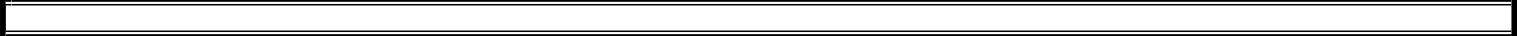 CLAVE N°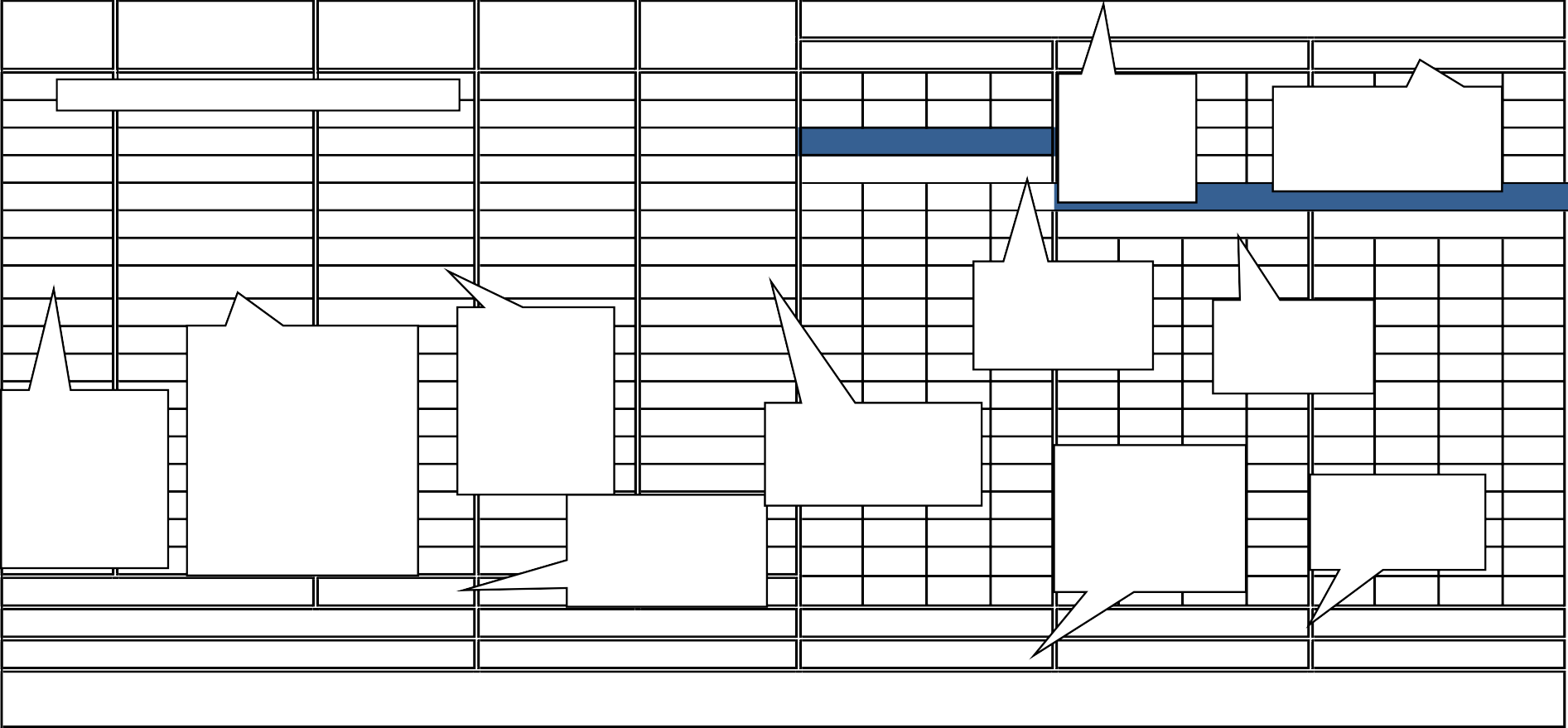 CATEGORIA	IMPORTEINICIO	TERMINO2021ENERO	FEBRERO	MARZOEJEMPLO: SOLAMENTE ILUSTRATIVOSE    ANOTARÁ EL    PERIODO DEL AÑO O AÑOS QUESE ANOTARA LOS MESESCORRESPONDIENTES A LA EJECUCION DE LAS ACTIVIDADES DEL$30,000.00	$15,244.70SE ANOTARA EL N° O CLAVE ASIGNADA PARA CADA UNA DE LAS CATEGORÍAS DEL PERSONALSE ENLISTARA LA CATEGORIA DEL PERSONAL OBRERO ENCARGADO DE LA REALIZACION DE LOS TRABAJOS: EN EL CASO DE LOS OPERADORES SE ENLISTARAN SOLAMENTE SI SE CONSIDERARON PORSE ANOTARA EL IMPORTE TOTAL DE CADA UNA DE LAS    CATEGORIAS, MISMO QUE SERA ACORDE CONLOSLA SUMA DE LOSSE ANOTARA LA FECHA DE INICIO Y TERMINO DE LA MANO DE UTILIZADASE ANOTARA EL IMPORTE DE LA EROGACION  POR CATEGORIA EN CADA MESSE ANOTARA LA SUMA DEL TOTAL DE LOS IMPORTES EMITIDOSSE    GRAFICARAPOR MEDIO DE BARRAS LASE ANOTARA EL TOTAL DE LADE MANO DEOBRASEPARADO DE LAMAQUINARIATOTALES DE CADA CATEGORIA , ESTE SERA ACORDEMENSUALMENTE HASTA EL FINAL DEL PERIODO, ELSUMA DE LASEROGACIONESTOTALES$124,678.03CON EL TOTAL DELNOMBRE Y FIRMA DEL PARTICIPANTE:CLAVE N°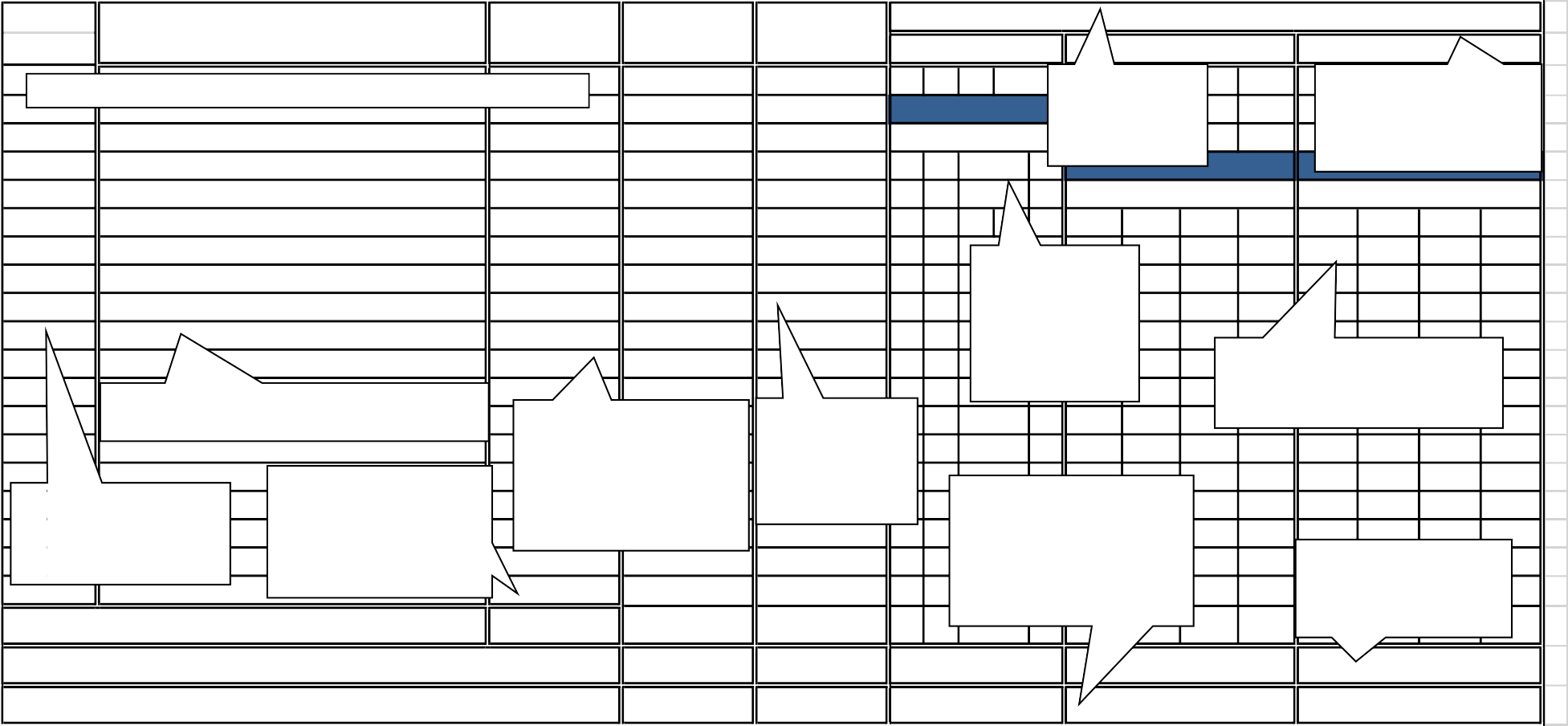 DESCRIPCION DE LA MAQUINARIA Y/O EQUIPOIMPORTEINICIO	TERMINO2021ENERO	FEBRERO	MARZOEJEMPLO: SOLAMENTE ILUSTRATIVO$31,352.40SE ANOTARÁ EL PERIODO DEL AÑO O AÑOS QUE ABARCA LASE ANOTARA LOS MESES CORRESPONDIENTES A LA EJECUCION DE LAS ACTIVIDADES DEL DESARROLLO DE LA$3,000.00	$1,876.30SE DESCRIBIRA LA MAQUINARIA O EQUIPO CONSIDERADO EN LA FORMULACION PROPUESTASE ANOTARA LA SUMA DESE ANOTARA EL IMPORTE TOTAL DE CADA UNO DE LOS EQUIPOS O MAQUINARIA, MISMO QUE SERA ACORDE CON LOSSE ANOTARA LA FECHA DE INICIO Y TERMINO DE LOS EQUIPOS O MAQUINARIA,SE ANOTARA EL IMPORTE DE LA EROGACION POR MAQUINARIA O EQUIPO EN CADA MESSE ANOTARA LA SUMA DELSE GRAFICARA POR MEDIO DE BARRAS LA DURACION DE LA UTILIZACION PARA CADA MAQUINARIA O EQUIPOSE ANOTARA EL NUMEROO CLAVE ASIGNADO EN LA FORMULACION DE LA PROPUESTALOS TOTALES DE CADAMAQUINARIA O EQUIPO, ESTE SERA ACORDE CON EL TOTAL DEL LISTADO DE INSUMOSTOTALESPRESENTADOS EN LOS LISTADOS DE INSUMOS$36,228.70TOTAL DE LOS IMPORTES EMITIDOS MENSUALMENTE HASTA EL FINAL DEL PERIODO, EL CUAL DEBERA COINCIDIR CON EL LISTADO CORRESPONDIENTE.SE ANOTARA EL TOTAL DE LA SUMA DE LAS EROGACIONES POR CADA MES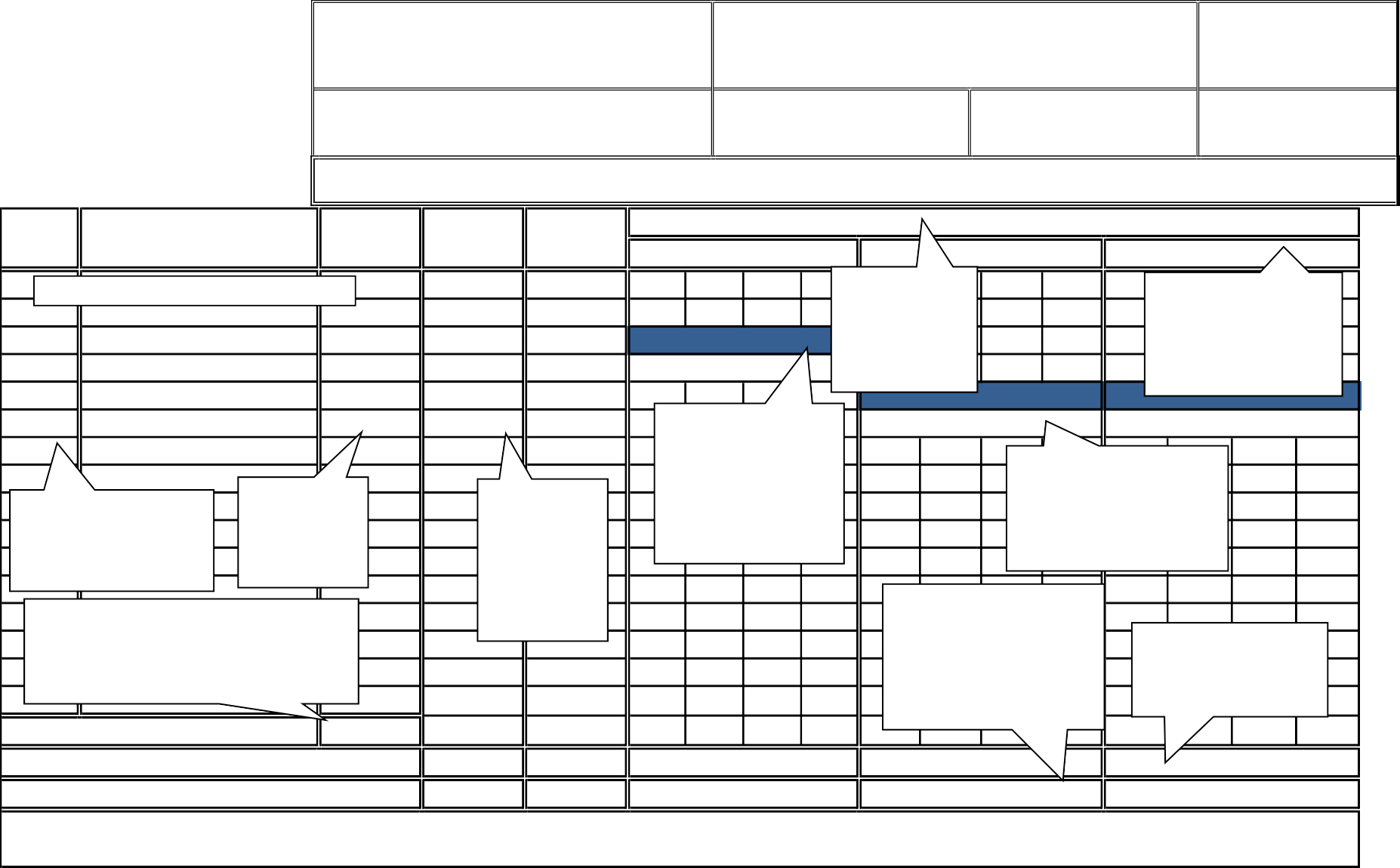 H. AYUNTAMIENTO DE SAN IGNACIODIRECCION DE OBRAS Y SERVICIOS PUBLICOS	CONCURSO N°:DESCRIPCIÓN DE LA OBRA:DOCUMENTO PE-15 (C )RAZÓN SOCIAL DEL LICITANTE	PLAZO DE EJECUCIÓN DE LOS TRABAJOS:FECHA INICIO:FECHA DE PRESENTACIÓN DE LA PROPUESTA:FECHA TERMINO:HOJA: DE:PE-15 (C). PROGRAMA DE EROGACIONES CALENDARIZADO Y CUANTIFICADO DE ADQUISICIÓN DE MATERIALES Y EQUIPO DE INSTALACIÓN PERMANENTECLAVE N°MATERIALES Y EQUIPO DE INST. PERMANENTEIMPORTEINICIO	TERMINO2017ABRIL	MAYO	JUNIOEJEMPLO: SOLAMENTE ILUSTRATIVOMA311 TABIQUE	$1,488.50	02-abr-17	30-abr-17$1,488.50SE ANOTARÁ EL PERIODO DEL AÑO O AÑOS QUE ABARCA LA EJECUCION DE LA PROPUESTASE ANOTARA LOS MESES CORRESPONDIENTES A LA EJECUCION DE LAS ACTIVIDADES DEL DESARROLLO DE LA PROPUESTAMA641 CEMENTO GRIS	$22,078.00 02-may-17	30-jun-17SE ANOTARA EL IMPORTE TOTAL DE CADA UNO DE LOS MATERIALES MISMO$15,000.00	$7,078.00SE GRAFICARA POR MEDIO DE BARRAS LA DURACION DESE ANOTARA EL NUMERO O CLAVE ASIGNADO EN LA FORMULACION DE LA PROPUESTASE ANOTARA EL IMPORTE DE LA EROGACION POR MATERIALSE ANOTARA LA FECHA DE INICIO Y TERMINO DE LA UTLIZACION DE LOS MATERIALES YQUE SERA ACORDE CONLOS PRESENTADOS EN LOS LISTADOS DE INSUMOSLA UTILIZACION PARA CADA MATERIAL O EQUIPO DE INSTALACION PERMANENTESE ANOTARA LA SUMA DELSE ANOTARA LA SUMA DE CADA TOTAL DE MATERIALES Y EQUIPO DE INSTALACION PERM. ESTE SERA ACORDE CON LOS LISTADO DE INSUMOSEQ. DE INST.TOTAL DE LOS IMPORTES EMITIDOS MENSUALMENTE HASTA EL FINAL DEL PERIODO, EL CUAL DEBERA COINCIDIR CON LE LISTADO CORRESPONDIENTE.SE ANOTARA EL TOTAL DE LA SUMA DE LAS EROGACIONES POR CADA MESTOTALES $65,000.00NOMBRE Y FIRMA DEL PARTICIPANTE:CLA VE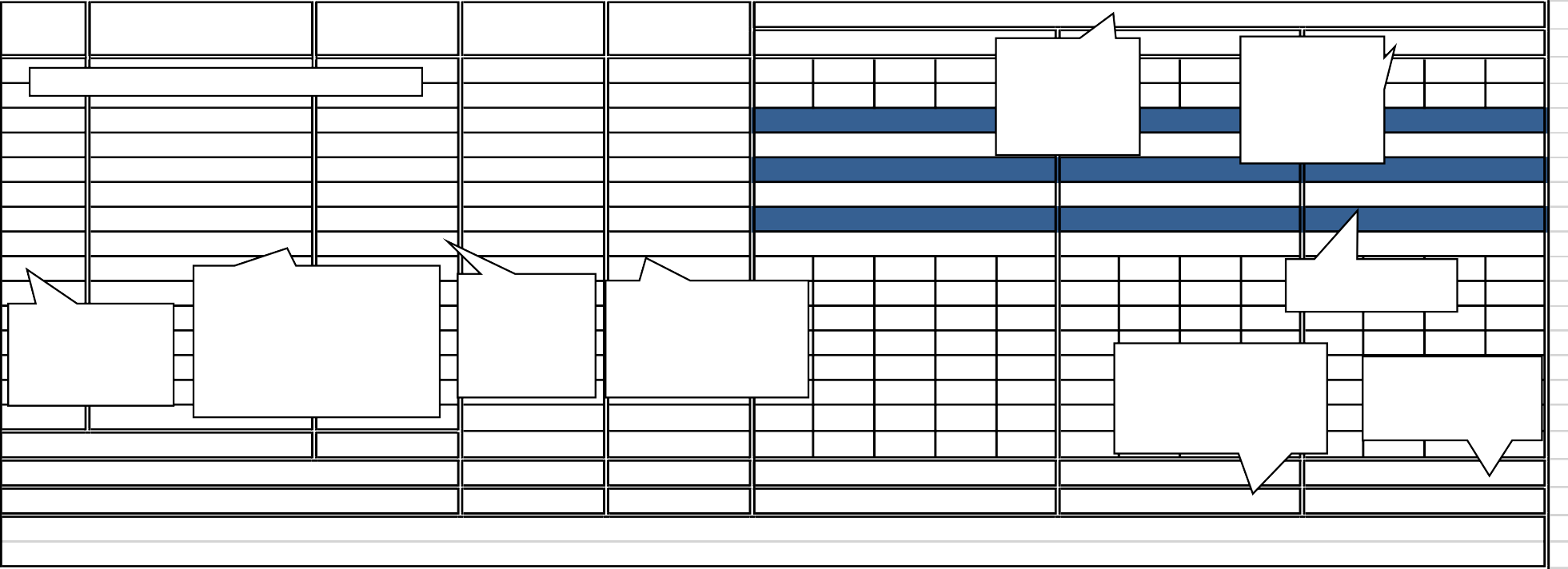 Nº CATEGOR IAIM P OR T EIN IC IO	T ER M IN O2017AB RIL	M AYO	JUN IOEJEMPLO: SOLAMENTE ILUSTRATIVOSE ANOTARÁ EL PERIODO DEL AÑO O AÑOS QUE ABARCA LA EJECUCIONSE ANOTARA LOS MESES CORRESPON DIENTES A LA EJECUCIONSE ANOTARA EL NUMERO CONSECUTIVO POR CADA PERSONALSE DESCRIBIRA LA CATEGORIA DEL PERSONAL ENCARGADO DE LA DIRECCION, SUPERVISION O ADMINISTRACION QUE SE UTILIZO EN LOS ESTUDIOS DE INDIRECTOSSE ANOTARA IMPORTE DE LAS EROGACION ES DE CADA CATEGORIA POR CADASE ANOTARA LAS FECHAS DE INICIO Y TERMINO DE LAS EROGACIONES DE CADA CATEGORIA POR CADA MESSE ANOTARA LA SUMA DEL TOTAL DE LOS IMPORTES EMITIDOS MENSUALMENTESE GRAFICARA POR MEDIO DESE ANOTARA EL TOTAL DE LA SUMA DE LAS EROGACIONESTOTALES$21,300.00HASTA EL FINAL DELNOMBRE Y FIRMA DEL PARTICIPANTE:DOCUMENTO PE-16OFICIO EN HOJA MEMBRETADA DE LA COMPAÑÍA, FIRMADO POR EL REPRESENTANTE LEGAL EN EL CUAL ANEXA LA DOCUMENTACIÓN DE LA PROPUESTA EN FORMA DIGITAL EN ARCHIVOS PDF, “DEBIDAMENTE FIRMADAS”ANEXAR DISCO O USB CON ARCHIVOS EN FORMATO PDFH. AYUNTAMIENTO DE SAN IGNACIO DIRECCION DE OBRAS Y SERVICIOS PUBLICOSCONCURSO No.:DESCRIPCION DE LA OBRA:DOCUMENTO:PE-1RAZON SOCIAL DEL LICITANTEFECHA DE PRESENTACION DE LA PROPUESTA:FECHA DE INICIO:FECHA DE TERMINACION:PLAZO DE EJECUCION:HOJA:DE:H. AYUNTAMIENTO DE SAN IGNACIO DIRECCION DE OBRAS Y SERVICIOS PUBLICOSCONCURSO No.:DESCRIPCION DE LA OBRA:DOCUMENTO:PE-1RAZON SOCIAL DEL LICITANTEFECHA DE PRESENTACION DE LA PROPUESTA:FECHA DE INICIO:FECHA DE TERMINACION:PLAZO DE EJECUCION:HOJA:DE:H. AYUNTAMIENTO DE SAN IGNACIO DIRECCION DE OBRAS Y SERVICIOS PUBLICOSCONCURSO No.:DESCRIPCION DE LA OBRA:DOCUMENTO:PE-1RAZON SOCIAL DEL LICITANTEFECHA DE PRESENTACION DE LA PROPUESTA:FECHA DE INICIO:FECHA DE TERMINACION:PLAZO DE EJECUCION:HOJA:DE:H. AYUNTAMIENTO DE SAN IGNACIO DIRECCION DE OBRAS Y SERVICIOS PUBLICOSCONCURSO No.:DESCRIPCION DE LA OBRA:DOCUMENTO:PE-2RAZON SOCIAL DEL LICITANTEFECHA DE PRESENTACION DE LA PROPUESTA:FECHA DE INICIO:FECHA DE TERMINACION:PLAZO DE EJECUCION:HOJA:DE:H. AYUNTAMIENTO DE SAN IGNACIO DIRECCION DE OBRAS Y SERVICIOS PUBLICOSCONCURSO No.:DESCRIPCION DE LA OBRA:DOCUMENTO:PE-3RAZON SOCIAL DEL LICITANTEFECHA DE PRESENTACION DE LA PROPUESTA:FECHA DE INICIO:FECHA DE TERMINACION:PLAZO DE EJECUCION:HOJA:DE:H. AYUNTAMIENTO DE SAN IGNACIO DIRECCION DE OBRAS Y SERVICIOS PUBLICOSCONCURSO No.:DESCRIPCION DE LA OBRA:DOCUMENTO:PE-4RAZON SOCIAL DEL LICITANTEFECHA DE PRESENTACION DE LA PROPUESTA:FECHA DE INICIO:FECHA DE TERMINACION:PLAZO DE EJECUCION:HOJA:DE:CLAVE N°MA311DESCRIPCIÓN DE LOS MATERIALESEJEMPLO: SOLAMENTE ILUSTRATIVOTABIQUEUNIDADPZACOSTO$ 1.30MA641CEMENTO GRISTON$ 1,660.00MA215DIESELLT$ 14.70MA785ACEITE MONOGRADOLT$ 45.00LL125LLANTAS 295/75R22.5PZA$ 3,040.00SE ANOTA EL	Nº CLAVE ASIGNADA CORRESPO DIENTERAO	SE ANOTARÁ LA DESCRIPCIÓN DE LOS MATERIALES, PUESTOS EN EL SITIO DE LOS TRABAJOS,N	INDICANDO	SUS CARACTERÍSTICAS EN FORMA GENÉRICA.SE ANOTARA LA UNIDAD DE MEDIDA DE CADA MATERIALSE ANOTARÁ EL COSTO UNITARIO DEL MATERIAL VIGENTE DEL MERCADO AL LA FECHA DE LA PROPUESTA Y SERA CONSIDERADO PUESTO EN EL SITIO DE LOS TRABAJOS SIN I.V.AH. AYUNTAMIENTO DE SAN IGNACIO DIRECCION DE OBRAS Y SERVICIOS PUBLICOSCONCURSO No.:DESCRIPCION DE LA OBRA:DOCUMENTO:PE-5RAZON SOCIAL DEL LICITANTEFECHA DE PRESENTACION DE LA PROPUESTA:FECHA DE INICIO:FECHA DE TERMINACION:PLAZO DE EJECUCION:HOJA:DE:CLAVE N°CATEGORÍASSALARIO TABULADOFACTOR DE SALARIO REALSALARIO REALEJEMPLO: SOLAMENTE ILUSTRATIVOEJEMPLO: SOLAMENTE ILUSTRATIVO$ 280.00$ 200.00$ 320.00SE ANOTARA EL CONSIDERADO PARA CADA CATEGORÍA DE ACUERDO A LOS COSTOS REALES QUE PREVALEZCAN EN LA ZONA DONDE SE EJECUTARAN LOS TRABAJOS (DE LA TABLA EN EL DOCUMENTO PE-06)1.627931.653801.62050EL QUE RESULTE DE INCLUIR			LAS PRESTACIONES DERIVADAS DE LA LEY FEDERAL DEL TRABAJO, DE LA LEY DEL		SEGURO SOCIAL, DE LA LEY DEL INSTITUTO DEL FONDO	NACIONAL DE LA VIVIENDA PARA			LOSTRABAJADORES (DE LA TABLA EN EL DOCUMENTO PE-6)$ 454.82$ 330.76$ 518.56SE OBTIENE DE MULTIPLICAR EL SALARIO TABULADO	POR EL FACTOR DE SALARIO REALMO161	OFICIAL ALBAÑILMO161	OFICIAL ALBAÑIL$ 280.00$ 200.00$ 320.00SE ANOTARA EL CONSIDERADO PARA CADA CATEGORÍA DE ACUERDO A LOS COSTOS REALES QUE PREVALEZCAN EN LA ZONA DONDE SE EJECUTARAN LOS TRABAJOS (DE LA TABLA EN EL DOCUMENTO PE-06)1.627931.653801.62050EL QUE RESULTE DE INCLUIR			LAS PRESTACIONES DERIVADAS DE LA LEY FEDERAL DEL TRABAJO, DE LA LEY DEL		SEGURO SOCIAL, DE LA LEY DEL INSTITUTO DEL FONDO	NACIONAL DE LA VIVIENDA PARA			LOSTRABAJADORES (DE LA TABLA EN EL DOCUMENTO PE-6)$ 454.82$ 330.76$ 518.56SE OBTIENE DE MULTIPLICAR EL SALARIO TABULADO	POR EL FACTOR DE SALARIO REALMO016	PEÓNMO016	PEÓN$ 280.00$ 200.00$ 320.00SE ANOTARA EL CONSIDERADO PARA CADA CATEGORÍA DE ACUERDO A LOS COSTOS REALES QUE PREVALEZCAN EN LA ZONA DONDE SE EJECUTARAN LOS TRABAJOS (DE LA TABLA EN EL DOCUMENTO PE-06)1.627931.653801.62050EL QUE RESULTE DE INCLUIR			LAS PRESTACIONES DERIVADAS DE LA LEY FEDERAL DEL TRABAJO, DE LA LEY DEL		SEGURO SOCIAL, DE LA LEY DEL INSTITUTO DEL FONDO	NACIONAL DE LA VIVIENDA PARA			LOSTRABAJADORES (DE LA TABLA EN EL DOCUMENTO PE-6)$ 454.82$ 330.76$ 518.56SE OBTIENE DE MULTIPLICAR EL SALARIO TABULADO	POR EL FACTOR DE SALARIO REALMO030	OPERADOR DE MAQUINARIA PESADAMO030	OPERADOR DE MAQUINARIA PESADA$ 280.00$ 200.00$ 320.00SE ANOTARA EL CONSIDERADO PARA CADA CATEGORÍA DE ACUERDO A LOS COSTOS REALES QUE PREVALEZCAN EN LA ZONA DONDE SE EJECUTARAN LOS TRABAJOS (DE LA TABLA EN EL DOCUMENTO PE-06)1.627931.653801.62050EL QUE RESULTE DE INCLUIR			LAS PRESTACIONES DERIVADAS DE LA LEY FEDERAL DEL TRABAJO, DE LA LEY DEL		SEGURO SOCIAL, DE LA LEY DEL INSTITUTO DEL FONDO	NACIONAL DE LA VIVIENDA PARA			LOSTRABAJADORES (DE LA TABLA EN EL DOCUMENTO PE-6)$ 454.82$ 330.76$ 518.56SE OBTIENE DE MULTIPLICAR EL SALARIO TABULADO	POR EL FACTOR DE SALARIO REALSE ANOTARASE ANOTARA$ 280.00$ 200.00$ 320.00SE ANOTARA EL CONSIDERADO PARA CADA CATEGORÍA DE ACUERDO A LOS COSTOS REALES QUE PREVALEZCAN EN LA ZONA DONDE SE EJECUTARAN LOS TRABAJOS (DE LA TABLA EN EL DOCUMENTO PE-06)1.627931.653801.62050EL QUE RESULTE DE INCLUIR			LAS PRESTACIONES DERIVADAS DE LA LEY FEDERAL DEL TRABAJO, DE LA LEY DEL		SEGURO SOCIAL, DE LA LEY DEL INSTITUTO DEL FONDO	NACIONAL DE LA VIVIENDA PARA			LOSTRABAJADORES (DE LA TABLA EN EL DOCUMENTO PE-6)$ 454.82$ 330.76$ 518.56SE OBTIENE DE MULTIPLICAR EL SALARIO TABULADO	POR EL FACTOR DE SALARIO REALEL	Nº	O	SE ANOTARÁ LA CATEGORÍA DELEL	Nº	O	SE ANOTARÁ LA CATEGORÍA DEL$ 280.00$ 200.00$ 320.00SE ANOTARA EL CONSIDERADO PARA CADA CATEGORÍA DE ACUERDO A LOS COSTOS REALES QUE PREVALEZCAN EN LA ZONA DONDE SE EJECUTARAN LOS TRABAJOS (DE LA TABLA EN EL DOCUMENTO PE-06)1.627931.653801.62050EL QUE RESULTE DE INCLUIR			LAS PRESTACIONES DERIVADAS DE LA LEY FEDERAL DEL TRABAJO, DE LA LEY DEL		SEGURO SOCIAL, DE LA LEY DEL INSTITUTO DEL FONDO	NACIONAL DE LA VIVIENDA PARA			LOSTRABAJADORES (DE LA TABLA EN EL DOCUMENTO PE-6)$ 454.82$ 330.76$ 518.56SE OBTIENE DE MULTIPLICAR EL SALARIO TABULADO	POR EL FACTOR DE SALARIO REALCLAVE	PERSONAL DE MANO DE OBRA,CLAVE	PERSONAL DE MANO DE OBRA,$ 280.00$ 200.00$ 320.00SE ANOTARA EL CONSIDERADO PARA CADA CATEGORÍA DE ACUERDO A LOS COSTOS REALES QUE PREVALEZCAN EN LA ZONA DONDE SE EJECUTARAN LOS TRABAJOS (DE LA TABLA EN EL DOCUMENTO PE-06)1.627931.653801.62050EL QUE RESULTE DE INCLUIR			LAS PRESTACIONES DERIVADAS DE LA LEY FEDERAL DEL TRABAJO, DE LA LEY DEL		SEGURO SOCIAL, DE LA LEY DEL INSTITUTO DEL FONDO	NACIONAL DE LA VIVIENDA PARA			LOSTRABAJADORES (DE LA TABLA EN EL DOCUMENTO PE-6)$ 454.82$ 330.76$ 518.56SE OBTIENE DE MULTIPLICAR EL SALARIO TABULADO	POR EL FACTOR DE SALARIO REALASIGNADA	INCLUYENDO LOS OPERADORESASIGNADA	INCLUYENDO LOS OPERADORES$ 280.00$ 200.00$ 320.00SE ANOTARA EL CONSIDERADO PARA CADA CATEGORÍA DE ACUERDO A LOS COSTOS REALES QUE PREVALEZCAN EN LA ZONA DONDE SE EJECUTARAN LOS TRABAJOS (DE LA TABLA EN EL DOCUMENTO PE-06)1.627931.653801.62050EL QUE RESULTE DE INCLUIR			LAS PRESTACIONES DERIVADAS DE LA LEY FEDERAL DEL TRABAJO, DE LA LEY DEL		SEGURO SOCIAL, DE LA LEY DEL INSTITUTO DEL FONDO	NACIONAL DE LA VIVIENDA PARA			LOSTRABAJADORES (DE LA TABLA EN EL DOCUMENTO PE-6)$ 454.82$ 330.76$ 518.56SE OBTIENE DE MULTIPLICAR EL SALARIO TABULADO	POR EL FACTOR DE SALARIO REALCORRESPON	DE MAQUINARIA Y EQUIPO PARACORRESPON	DE MAQUINARIA Y EQUIPO PARA$ 280.00$ 200.00$ 320.00SE ANOTARA EL CONSIDERADO PARA CADA CATEGORÍA DE ACUERDO A LOS COSTOS REALES QUE PREVALEZCAN EN LA ZONA DONDE SE EJECUTARAN LOS TRABAJOS (DE LA TABLA EN EL DOCUMENTO PE-06)1.627931.653801.62050EL QUE RESULTE DE INCLUIR			LAS PRESTACIONES DERIVADAS DE LA LEY FEDERAL DEL TRABAJO, DE LA LEY DEL		SEGURO SOCIAL, DE LA LEY DEL INSTITUTO DEL FONDO	NACIONAL DE LA VIVIENDA PARA			LOSTRABAJADORES (DE LA TABLA EN EL DOCUMENTO PE-6)$ 454.82$ 330.76$ 518.56SE OBTIENE DE MULTIPLICAR EL SALARIO TABULADO	POR EL FACTOR DE SALARIO REALDIENTE A LA	SU ESTUDIO, AUN CUANDO ESTOSDIENTE A LA	SU ESTUDIO, AUN CUANDO ESTOS$ 280.00$ 200.00$ 320.00SE ANOTARA EL CONSIDERADO PARA CADA CATEGORÍA DE ACUERDO A LOS COSTOS REALES QUE PREVALEZCAN EN LA ZONA DONDE SE EJECUTARAN LOS TRABAJOS (DE LA TABLA EN EL DOCUMENTO PE-06)1.627931.653801.62050EL QUE RESULTE DE INCLUIR			LAS PRESTACIONES DERIVADAS DE LA LEY FEDERAL DEL TRABAJO, DE LA LEY DEL		SEGURO SOCIAL, DE LA LEY DEL INSTITUTO DEL FONDO	NACIONAL DE LA VIVIENDA PARA			LOSTRABAJADORES (DE LA TABLA EN EL DOCUMENTO PE-6)$ 454.82$ 330.76$ 518.56SE OBTIENE DE MULTIPLICAR EL SALARIO TABULADO	POR EL FACTOR DE SALARIO REALCATEGORÍA	SE HAYAN SIDO CONSIDERADOCATEGORÍA	SE HAYAN SIDO CONSIDERADO$ 280.00$ 200.00$ 320.00SE ANOTARA EL CONSIDERADO PARA CADA CATEGORÍA DE ACUERDO A LOS COSTOS REALES QUE PREVALEZCAN EN LA ZONA DONDE SE EJECUTARAN LOS TRABAJOS (DE LA TABLA EN EL DOCUMENTO PE-06)1.627931.653801.62050EL QUE RESULTE DE INCLUIR			LAS PRESTACIONES DERIVADAS DE LA LEY FEDERAL DEL TRABAJO, DE LA LEY DEL		SEGURO SOCIAL, DE LA LEY DEL INSTITUTO DEL FONDO	NACIONAL DE LA VIVIENDA PARA			LOSTRABAJADORES (DE LA TABLA EN EL DOCUMENTO PE-6)$ 454.82$ 330.76$ 518.56SE OBTIENE DE MULTIPLICAR EL SALARIO TABULADO	POR EL FACTOR DE SALARIO REALDENTRO	DE	LOS	COSTOSDENTRO	DE	LOS	COSTOS$ 280.00$ 200.00$ 320.00SE ANOTARA EL CONSIDERADO PARA CADA CATEGORÍA DE ACUERDO A LOS COSTOS REALES QUE PREVALEZCAN EN LA ZONA DONDE SE EJECUTARAN LOS TRABAJOS (DE LA TABLA EN EL DOCUMENTO PE-06)1.627931.653801.62050EL QUE RESULTE DE INCLUIR			LAS PRESTACIONES DERIVADAS DE LA LEY FEDERAL DEL TRABAJO, DE LA LEY DEL		SEGURO SOCIAL, DE LA LEY DEL INSTITUTO DEL FONDO	NACIONAL DE LA VIVIENDA PARA			LOSTRABAJADORES (DE LA TABLA EN EL DOCUMENTO PE-6)$ 454.82$ 330.76$ 518.56SE OBTIENE DE MULTIPLICAR EL SALARIO TABULADO	POR EL FACTOR DE SALARIO REALHORARIOS.HORARIOS.$ 280.00$ 200.00$ 320.00SE ANOTARA EL CONSIDERADO PARA CADA CATEGORÍA DE ACUERDO A LOS COSTOS REALES QUE PREVALEZCAN EN LA ZONA DONDE SE EJECUTARAN LOS TRABAJOS (DE LA TABLA EN EL DOCUMENTO PE-06)1.627931.653801.62050EL QUE RESULTE DE INCLUIR			LAS PRESTACIONES DERIVADAS DE LA LEY FEDERAL DEL TRABAJO, DE LA LEY DEL		SEGURO SOCIAL, DE LA LEY DEL INSTITUTO DEL FONDO	NACIONAL DE LA VIVIENDA PARA			LOSTRABAJADORES (DE LA TABLA EN EL DOCUMENTO PE-6)$ 454.82$ 330.76$ 518.56SE OBTIENE DE MULTIPLICAR EL SALARIO TABULADO	POR EL FACTOR DE SALARIO REALNOMBRE Y FIRMA DEL LICITANTE:NOMBRE Y FIRMA DEL LICITANTE:NOMBRE Y FIRMA DEL LICITANTE:NOMBRE Y FIRMA DEL LICITANTE:NOMBRE Y FIRMA DEL LICITANTE:H. AYUNTAMIENTO DE SAN IGNACIO DIRECCION DE OBRAS Y SERVICIOS PUBLICOSCONCURSO No.:DESCRIPCION DE LA OBRA:DOCUMENTO:PE-6RAZON SOCIAL DEL LICITANTEFECHA DE PRESENTACION DE LA PROPUESTA:FECHA DE INICIO:FECHA DE TERMINACION:PLAZO DE EJECUCION:HOJA:DE:MO161OF. ALBAÑIL$ 280.001.0452$ 292.66$ 3.07$ 22.21$ 16.33$ 0.58$ 2.05$ 5.12$ 5.85$ 9.22$ 2.93$ 14.63$ 81.990.280161.62793MO016PEÓN$ 200.001.0452$ 209.04$ 2.19$ 15.86$ 16.33Exento$ 1.46$ 3.66$ 4.18$ 6.58$ 2.09$ 10.45$ 62.820.300501.65380MO030OPERADOR DE MAQUINARIA MAYOR$ 320.001.0452$ 334.47$ 3.51$ 25.38$ 16.33$ 1.04$ 2.34$ 5.85$ 6.69$ 10.54$ 3.34$ 16.72$ 91.750.274311.65380H. AYUNTAMIENTO DE SAN IGNACIO DIRECCION DE OBRAS Y SERVICIOS PUBLICOSCONCURSO No.:DESCRIPCION DE LA OBRA:DOCUMENTO:PE-7 A)RAZON SOCIAL DEL LICITANTEFECHA DE PRESENTACION DE LA PROPUESTA:FECHA DE INICIO:FECHA DE TERMINACION:PLAZO DE EJECUCION:HOJA:DE:MO161OFICIAL ALBAÑILJOR245.21$ 79,433.33MO016PEÓNJOR185.30$ 45,244.70MANDMANDOS INTERMEDIOS%0.10H. AYUNTAMIENTO DE SAN IGNACIO DIRECCION DE OBRAS Y SERVICIOS PUBLICOSCONCURSO No.:DESCRIPCION DE LA OBRA:DOCUMENTO:PE-7 B)RAZON SOCIAL DEL LICITANTEFECHA DE PRESENTACION DE LA PROPUESTA:FECHA DE INICIO:FECHA DE TERMINACION:PLAZO DE EJECUCION:HOJA:DE:EQ021CAMION VOLTEO 6 M3 CAP.HORA125.41DODGE MOTOR DIESEL 120 H.P.REVOLVEDORA MIPSA DE 12EQ033H.P. 1 SACO DE CAPACIDADHORA88.66HERRHERRAMIENTA MENOR%0.03EQSEGEQUIPO DE SEGURIDAD%0.02H. AYUNTAMIENTO DE SAN IGNACIO DIRECCION DE OBRAS Y SERVICIOS PUBLICOSCONCURSO No.:DESCRIPCION DE LA OBRA:DOCUMENTO:PE-7 C)RAZON SOCIAL DEL LICITANTEFECHA DE PRESENTACION DE LA PROPUESTA:FECHA DE INICIO:FECHA DE TERMINACION:PLAZO DE EJECUCION:HOJA:DE:PE-7 C) LISTADO DE MATERIALES/EQUIPO DE INSTALACIÓN PERMANENTE QUE INTERVIENEN EN LA INTEGRACIÓN DE LA PROPUESTAMA311TABIQUEPZA1145.00$ 1,488.50MA641CEMENTO GRISTON13.30$ 22,078.00H. AYUNTAMIENTO DE SAN IGNACIO DIRECCION DE OBRAS Y SERVICIOS PUBLICOSCONCURSO No.:DESCRIPCION DE LA OBRA:DOCUMENTO:PE-8RAZON SOCIAL DEL LICITANTEFECHA DE PRESENTACION DE LA PROPUESTA:FECHA DE INICIO:FECHA DE TERMINACION:PLAZO DE EJECUCION:HOJA:DE:III.- OPERACIÓN :III.- OPERACIÓN :III.- OPERACIÓN :III.- OPERACIÓN :III.- OPERACIÓN :CATEGORÍAS	CANTIDAD	SALARIO REAL	IMPORTECATEGORÍAS	CANTIDAD	SALARIO REAL	IMPORTECATEGORÍAS	CANTIDAD	SALARIO REAL	IMPORTECATEGORÍAS	CANTIDAD	SALARIO REAL	IMPORTECATEGORÍAS	CANTIDAD	SALARIO REAL	IMPORTEIII.1.- OPERACIÓN	Po = Sr / Ht = NOTA: SE PODRÁ OPTAR POR MANEJAR POR SEPARADO   LA   OPERACIÓN   O   INCLUIRLA  ENTODOS  Y  CADA  UNO  LOS  ANALISIS  COMO  LOINDICA EL FORMATO ACATANDO, LO INDICADO EN LA NOTA DE LA GUÍA DE LLENADO.( Sr ) =  $=( Sr ) =  $=( Sr ) =  $=( Sr ) =  $=III.1.- OPERACIÓN	Po = Sr / Ht = NOTA: SE PODRÁ OPTAR POR MANEJAR POR SEPARADO   LA   OPERACIÓN   O   INCLUIRLA  ENTODOS  Y  CADA  UNO  LOS  ANALISIS  COMO  LOINDICA EL FORMATO ACATANDO, LO INDICADO EN LA NOTA DE LA GUÍA DE LLENADO.( 3 ) SUMA OPERACIÓN( 3 ) SUMA OPERACIÓN( 3 ) SUMA OPERACIÓNIII.1.- OPERACIÓN	Po = Sr / Ht = NOTA: SE PODRÁ OPTAR POR MANEJAR POR SEPARADO   LA   OPERACIÓN   O   INCLUIRLA  ENTODOS  Y  CADA  UNO  LOS  ANALISIS  COMO  LOINDICA EL FORMATO ACATANDO, LO INDICADO EN LA NOTA DE LA GUÍA DE LLENADO.III.1.- OPERACIÓN	Po = Sr / Ht = NOTA: SE PODRÁ OPTAR POR MANEJAR POR SEPARADO   LA   OPERACIÓN   O   INCLUIRLA  ENTODOS  Y  CADA  UNO  LOS  ANALISIS  COMO  LOINDICA EL FORMATO ACATANDO, LO INDICADO EN LA NOTA DE LA GUÍA DE LLENADO.COSTO DIRECTO POR HORA ( 1 ) + ( 2 ) + ( 3 ) = $COSTO DIRECTO POR HORA ( 1 ) + ( 2 ) + ( 3 ) = $COSTO DIRECTO POR HORA ( 1 ) + ( 2 ) + ( 3 ) = $H. AYUNTAMIENTO DE SAN IGNACIO DIRECCION DE OBRAS Y SERVICIOS PUBLICOSCONCURSO No.:DESCRIPCION DE LA OBRA:DOCUMENTO:PE-9RAZON SOCIAL DEL LICITANTEFECHA DE PRESENTACION DE LA PROPUESTA:FECHA DE INICIO:FECHA DE TERMINACION:PLAZO DE EJECUCION:HOJA:DE:PE-9 ANÁLISIS, CÁLCULO E INTEGRACIÓN DE LOS COSTOS INDIRECTOSPE-9 ANÁLISIS, CÁLCULO E INTEGRACIÓN DE LOS COSTOS INDIRECTOSPE-9 ANÁLISIS, CÁLCULO E INTEGRACIÓN DE LOS COSTOS INDIRECTOSC O N C E P T OIMPORTES POR ADMINISTRACIÓNIMPORTES POR ADMINISTRACIÓNC O N C E P T OCENTRALCAMPO/OBRAHONORARIOS, SUELDOS Y PRESTACIONESA.- PERSONAL DIRECTIVO B.- PERSONAL TÉCNICOC.- PERSONAL ADMINISTRATIVOD.- CUOTA PATRONAL DEL SEGURO SOCIAL E INFONAVIT PARA LOS CONCEPTOS A, B Y C.E.- PRESTACIONES QUE OBLIGA LA LEY FEDERAL DEL TRABAJO PARA LOS CONCEPTOS A, B Y C.F.- PASAJES Y VIÁTICOS PARA LOS CONCEPTOS A, B Y C.G.- LOS QUE DERIVEN DE LA SUSCRIPCIÓN DE CONTRATOS DE TRABAJO, PARA LOSCONCEPTOS A, B Y C.( SUBTOTALES) $ =DEPRECIACIÓN, MANTENIMIENTO Y RENTASA.- EDIFICIOS Y LOCALESB.- LOCALES DE MANTENIMIENTO Y GUARDA C.- BODEGASD.- INSTALACIONES GENERALESE.- EQUIPOS, MUEBLES Y ENSERESF.- DEPRECIACIÓN O RENTA Y OPERACIÓN DE VEHÍCULOS G.- CAMPAMENTOSN.A.( SUBTOTALES ) $ =SERVICIOSA.- CONSULTORES, ASESORES, SERVICIOS Y LABORATORIOS B.- ESTUDIOS E INVESTIGACIONES( SUBTOTALES ) $ =FLETES Y ACARREOSA.- CAMPAMENTOSB.- EQUIPO DE CONSTRUCCIÓNC.- PLANTAS Y ELEMENTOS PARA INSTALACIONES D.- MOBILIARION.A.N.A.N.A.N.A.( SUBTOTALES ) $ =GASTOS DE OFICINAA.- PAPELERÍA Y ÚTILES DE ESCRITORIOB.- CORREOS, FAX, TELÉFONOS, TELÉGRAFOS, RADIO C.- EQUIPO DE COMPUTACIÓND.- SITUACIÓN DE FONDOS E.- COPIAS Y DUPLICADOSF.- LUZ, GAS Y OTROS CONSUMOS G.- GASTOS DE EL CONCURSO( SUBTOTALES) $ =CAPACITACIÓN Y ADIESTRAMIENTO(CUOTA DE CMIC)(CUOTA DE CMIC)( SUBTOTALES ) $ =SEGURIDAD E HIGIENE( SUBTOTALES ) $ =H. AYUNTAMIENTO DE SAN IGNACIO DIRECCION DE OBRAS Y SERVICIOS PUBLICOSCONCURSO No.:DESCRIPCION DE LA OBRA:DOCUMENTO:PE-9RAZON SOCIAL DEL LICITANTEFECHA DE PRESENTACION DE LA PROPUESTA:FECHA DE INICIO:FECHA DE TERMINACION:PLAZO DE EJECUCION:HOJA:DE:H. AYUNTAMIENTO DE SAN IGNACIO DIRECCION DE OBRAS Y SERVICIOS PUBLICOSCONCURSO No.:DESCRIPCION DE LA OBRA:DOCUMENTO:PE-10RAZON SOCIAL DEL LICITANTEFECHA DE PRESENTACION DE LA PROPUESTA:FECHA DE INICIO:FECHA DE TERMINACION:PLAZO DE EJECUCION:HOJA:DE:AMORTIZACIÓN DEL ANTICIPO	LO ESTABLECIDO EN LAS BASES.	$ 78,750.00AMORTIZACIÓN DEL ANTICIPO	LO ESTABLECIDO EN LAS BASES.	$ 78,750.00AMORTIZACIÓN DEL ANTICIPO	LO ESTABLECIDO EN LAS BASES.	$ 78,750.00$ 239,750.00$ 206,500.00$ 525,000.00ESTIMACIONES CON ANTICIPO AMORTIZADO$ 146,250.00$ 445,250.00$ 383,500.00$ 975,000.00H. AYUNTAMIENTO DE SAN IGNACIO DIRECCION DE OBRAS Y SERVICIOS PUBLICOSCONCURSO No.:DESCRIPCION DE LA OBRA:DOCUMENTO:PE-11RAZON SOCIAL DEL LICITANTEFECHA DE PRESENTACION DE LA PROPUESTA:FECHA DE INICIO:FECHA DE TERMINACION:PLAZO DE EJECUCION:HOJA:DE:Un=Utilidad neta Propuesta5.00%I.S.R.=Impuesto sobre la Renta30.00%P.T.U.=Participación de los trabajadores en la utilidad10.00%Ub=Utilidad Bruta (Utilidad de Concurso)H. AYUNTAMIENTO DE SAN IGNACIO DIRECCION DE OBRAS Y SERVICIOS PUBLICOSCONCURSO No.:DESCRIPCION DE LA OBRA:DOCUMENTO:PE-12RAZON SOCIAL DEL LICITANTEFECHA DE PRESENTACION DE LA PROPUESTA:FECHA DE INICIO:FECHA DE TERMINACION:PLAZO DE EJECUCION:HOJA:DE:1ART. 90-H DE LA LEY DE HACIENDA MUNICIPAL DEL ESTADO DE SINALOA3.00H. AYUNTAMIENTO DE SAN IGNACIO DIRECCION DE OBRAS Y SERVICIOS PUBLICOSCONCURSO No.:DESCRIPCION DE LA OBRA:DOCUMENTO:PE-13RAZON SOCIAL DEL LICITANTEFECHA DE PRESENTACION DE LA PROPUESTA:FECHA DE INICIO:FECHA DE TERMINACION:PLAZO DE EJECUCION:HOJA:DE:PE-13 ANÁLISIS DEL TOTAL DE LOS PRECIOS UNITARIOS DE LOS CONCEPTOS DE TRABAJO SOLICITADOS.PE-13 ANÁLISIS DEL TOTAL DE LOS PRECIOS UNITARIOS DE LOS CONCEPTOS DE TRABAJO SOLICITADOS.PE-13 ANÁLISIS DEL TOTAL DE LOS PRECIOS UNITARIOS DE LOS CONCEPTOS DE TRABAJO SOLICITADOS.PE-13 ANÁLISIS DEL TOTAL DE LOS PRECIOS UNITARIOS DE LOS CONCEPTOS DE TRABAJO SOLICITADOS.PE-13 ANÁLISIS DEL TOTAL DE LOS PRECIOS UNITARIOS DE LOS CONCEPTOS DE TRABAJO SOLICITADOS.PE-13 ANÁLISIS DEL TOTAL DE LOS PRECIOS UNITARIOS DE LOS CONCEPTOS DE TRABAJO SOLICITADOS.PE-13 ANÁLISIS DEL TOTAL DE LOS PRECIOS UNITARIOS DE LOS CONCEPTOS DE TRABAJO SOLICITADOS.PE-13 ANÁLISIS DEL TOTAL DE LOS PRECIOS UNITARIOS DE LOS CONCEPTOS DE TRABAJO SOLICITADOS.CONCEPTOCONCEPTOCONCEPTOCONCEPTOCONCEPTOCONCEPTOUNIDADUNIDADMATERIALESMATERIALESMATERIALESMATERIALESMATERIALESMATERIALESMATERIALESMATERIALESNºMATERIALESUNIDADUNIDADCANTIDADCOSTOUNITARIOIMPORTEIMPORTESUMA $MANO DE OBRAMANO DE OBRAMANO DE OBRAMANO DE OBRAMANO DE OBRAMANO DE OBRAMANO DE OBRAMANO DE OBRANºCATEGORIAUNIDADUNIDADCANTIDADCOSTOIMPORTEIMPORTESUMA $MAQUINARIA Y EQUIPO DE CONSTRUCCIÓNMAQUINARIA Y EQUIPO DE CONSTRUCCIÓNMAQUINARIA Y EQUIPO DE CONSTRUCCIÓNMAQUINARIA Y EQUIPO DE CONSTRUCCIÓNMAQUINARIA Y EQUIPO DE CONSTRUCCIÓNMAQUINARIA Y EQUIPO DE CONSTRUCCIÓNMAQUINARIA Y EQUIPO DE CONSTRUCCIÓNMAQUINARIA Y EQUIPO DE CONSTRUCCIÓNNºNOMBREUNIDADUNIDADCANTIDADCOSTOHORARIOIMPORTEIMPORTESUMA $SUMA $COSTO DIRECTO (MATERIALES+MANO DE OBRA + MAQUINARIA ) =COSTO DIRECTO (MATERIALES+MANO DE OBRA + MAQUINARIA ) =COSTO DIRECTO (MATERIALES+MANO DE OBRA + MAQUINARIA ) =COSTO DIRECTO (MATERIALES+MANO DE OBRA + MAQUINARIA ) =COSTO DIRECTO (MATERIALES+MANO DE OBRA + MAQUINARIA ) =TOTAL $TOTAL $FACTORES DE INDIRECTOS, FINANCIAMIENTO, UTILIDAD Y CARGOSADICIONALES.FACTORES DE INDIRECTOS, FINANCIAMIENTO, UTILIDAD Y CARGOSADICIONALES.FACTORES DE INDIRECTOS, FINANCIAMIENTO, UTILIDAD Y CARGOSADICIONALES.FACTORES DE INDIRECTOS, FINANCIAMIENTO, UTILIDAD Y CARGOSADICIONALES.FACTORES DE INDIRECTOS, FINANCIAMIENTO, UTILIDAD Y CARGOSADICIONALES.PORCENTAJEIMPORTEIMPORTECOSTO INDIRECTO (C.I.) = % C. I. x ( C. D.)COSTO INDIRECTO (C.I.) = % C. I. x ( C. D.)COSTO INDIRECTO (C.I.) = % C. I. x ( C. D.)COSTO INDIRECTO (C.I.) = % C. I. x ( C. D.)COSTO INDIRECTO (C.I.) = % C. I. x ( C. D.)SUMA C.I. = (C.D. + % C.I.)SUMA C.I. = (C.D. + % C.I.)SUMA C.I. = (C.D. + % C.I.)SUMA C.I. = (C.D. + % C.I.)COSTO POR FINANCIAMIENTO (C.F.) = % C. F. x ( C. D. + C. I. )COSTO POR FINANCIAMIENTO (C.F.) = % C. F. x ( C. D. + C. I. )COSTO POR FINANCIAMIENTO (C.F.) = % C. F. x ( C. D. + C. I. )COSTO POR FINANCIAMIENTO (C.F.) = % C. F. x ( C. D. + C. I. )COSTO POR FINANCIAMIENTO (C.F.) = % C. F. x ( C. D. + C. I. )SUMA C.F. = (C.I. + % C.F.)SUMA C.F. = (C.I. + % C.F.)SUMA C.F. = (C.I. + % C.F.)SUMA C.F. = (C.I. + % C.F.)CARGO POR UTILIDAD (C.U.) = % C. U. x ( C. D. + C. I. + C. F. )CARGO POR UTILIDAD (C.U.) = % C. U. x ( C. D. + C. I. + C. F. )CARGO POR UTILIDAD (C.U.) = % C. U. x ( C. D. + C. I. + C. F. )CARGO POR UTILIDAD (C.U.) = % C. U. x ( C. D. + C. I. + C. F. )CARGO POR UTILIDAD (C.U.) = % C. U. x ( C. D. + C. I. + C. F. )SUMA C.U. = (C.F. + % C.U.)SUMA C.U. = (C.F. + % C.U.)SUMA C.U. = (C.F. + % C.U.)SUMA C.U. = (C.F. + % C.U.)CAR GOS ADICIONALES ( C .A .) = % C. A . x ( SUM A DESP UES DE UT ILIDAD) CAR GOS ADICIONALES ( C .A .) = % C. A . x ( SUM A DESP UES DE UT ILIDAD) CAR GOS ADICIONALES ( C .A .) = % C. A . x ( SUM A DESP UES DE UT ILIDAD) CAR GOS ADICIONALES ( C .A .) = % C. A . x ( SUM A DESP UES DE UT ILIDAD) CAR GOS ADICIONALES ( C .A .) = % C. A . x ( SUM A DESP UES DE UT ILIDAD) SUMA C.A. = (C.U. + % C.A.)SUMA C.A. = (C.U. + % C.A.)SUMA C.A. = (C.U. + % C.A.)SUMA C.A. = (C.U. + % C.A.)PRECIO UNITARIO = ( C. D. + C. I. + C. F. + C. U. + C.A. )PRECIO UNITARIO = ( C. D. + C. I. + C. F. + C. U. + C.A. )PRECIO UNITARIO = ( C. D. + C. I. + C. F. + C. U. + C.A. )PRECIO UNITARIO = ( C. D. + C. I. + C. F. + C. U. + C.A. )PRECIO UNITARIO = ( C. D. + C. I. + C. F. + C. U. + C.A. )NOMBRE Y FIRMA DEL PARTICIPANTE:NOMBRE Y FIRMA DEL PARTICIPANTE:NOMBRE Y FIRMA DEL PARTICIPANTE:NOMBRE Y FIRMA DEL PARTICIPANTE:NOMBRE Y FIRMA DEL PARTICIPANTE:NOMBRE Y FIRMA DEL PARTICIPANTE:NOMBRE Y FIRMA DEL PARTICIPANTE:NOMBRE Y FIRMA DEL PARTICIPANTE:H. AYUNTAMIENTO DE SAN IGNACIO DIRECCION DE OBRAS Y SERVICIOS PUBLICOSCONCURSO No.:DESCRIPCION DE LA OBRA:DOCUMENTO:PE-14RAZON SOCIAL DEL LICITANTEFECHA DE PRESENTACION DE LA PROPUESTA:FECHA DE INICIO:FECHA DE TERMINACION:PLAZO DE EJECUCION:HOJA:DE:TOTAL PARCIAL$225,000.00$685,000.00$590,000.00TOTAL ACUMULADO$225,000.00$910,000.00$1,500,000.00H. AYUNTAMIENTO DE SAN IGNACIO DIRECCION DE OBRAS Y SERVICIOS PUBLICOSCONCURSO No.:DESCRIPCION DE LA OBRA:DOCUMENTO:PE-15 A)RAZON SOCIAL DEL LICITANTEFECHA DE PRESENTACION DE LA PROPUESTA:FECHA DE INICIO:FECHA DE TERMINACION:PLAZO DE EJECUCION:HOJA:DE:TOTAL PARCIAL$79,433.33$30,000.00$15,244.70TOTAL ACUMULADO$79,433.33$109,433.33$124,678.03H. AYUNTAMIENTO DE SAN IGNACIO DIRECCION DE OBRAS Y SERVICIOS PUBLICOSCONCURSO No.:DESCRIPCION DE LA OBRA:DOCUMENTO:PE-15 B)RAZON SOCIAL DEL LICITANTEFECHA DE PRESENTACION DE LA PROPUESTA:FECHA DE INICIO:FECHA DE TERMINACION:PLAZO DE EJECUCION:HOJA:DE:TOTAL PARCIAL$31,352.40$15,000.00$19,428.20TOTAL ACUMULADO$31,352.40$46,352.40$65,780.60TOTAL PARCIAL$15,000.00$25,000.00$25,000.00TOTAL ACUMULADO$15,000.00$40,000.00$65,000.001DIRECTOR$6,500.0002-abr-1730-jun-17$2,166.67$2,166.67DE LAS$2,166.672RESIDENTE DE OBRA$4,800.0002-abr-1730-jun-17$1,600.00$1,600.00$1,600.003VELADOR$4,000.0002-abr-1730-jun-16$1,333.33$1,333.33$1,333.33TOTAL PARCIAL$7,100.00$7,100.00$7,100.00TOTAL ACUMULADO$7,100.00$14,200.00$21,300.00H. AYUNTAMIENTO DE SAN IGNACIO DIRECCION DE OBRAS Y SERVICIOS PUBLICOS CONCURSO N°: DESCRIPCIÓN DE LA OBRA:DOCUMENTO PE-16RAZÓN SOCIAL DEL LICITANTEFECHA DE PRESENTACIÓN DE LAHOJA:HOJA:PROPUESTA:DE:DE:FECHA DE INICIO:FECHA DE TERMINACIÓN:PLAZO DE EJECUCIÓN